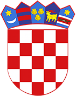 R  E  P  U  B  L  I  K  A    H  R  V  A  T  S  K  APOŽEŠKO-SLAVONSKA  ŽUPANIJAGRAD  POŽEGA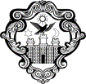 Gradsko vijećeKLASA: 021-05/21-02/6URBROJ: 2177/01-04/01-21-2Požega, 7. rujna 2021.IZVOD IZ ZAPISNIKAsa izvanredne sjednice Gradskog vijeća Grada Požege, održane 7. rujna 2021. godine (utorak), s početkom u 18,00 sati, u Gradskom kazalištu, Trg Sv. Trojstva 20.SJEDNICI SU NAZOČNI: Matej Begić, Ivana Bouček, Hrvoje Ceranić, Miroslav Crnjac, Magdalena Turkalj Čorak, Stjepan Golić, Tomislav Hajpek, Ante Kolić, Dijana Krpan, Valentina Matijašević, Mitar Obradović, Ivan Peharda, Silvija Sertić i Dinko Zima. ODSUTNI: Josip Matković, Miroslav Penava, Maja Petrović, Antonio Šarić i Ivan Vlahović.OSTALI NAZOČNI: gradonačelnik Željko Glavić, zamjenik gradonačelnika Borislav Miličević, Ljiljana Bilen, pročelnica Upravnog odjela za samoupravu, Branka Bulaja, pročelnica Upravnog odjela za financije, Josip Lisjak, službenik ovlašten za privremeno obavljanje poslova pročelnika Upravnog odjela za komunalne djelatnosti i gospodarenje, te predstavnici sredstava  informiranja. LJILJANA BILEN – pročelnica Upravnog odjela za samoupravu Grada Požege proziva po abecednom redu izabrane vijećnike i konstatira da je na sjednici prisutno 14 vijećnika od ukupno 19 vijećnika Gradskog vijeća Grada Požege.PREDSJEDNIK – konstatira da je na sjednici Gradskog vijeća Grada Požege postignut kvorum i da se može nastaviti sa sjednicom.PREDSJEDNIK – napominje vijećnicima da je današnja sjednica sazvana sukladno članku 78. stavku 1. i 4. Poslovnika o radu Gradskog vijeća Grada Požege.PREDSJEDNIK – stavlja na glasovanje predloženi dnevni red, te konstatira je je jednoglasno (sa 14 glasova za), usvojen sljedećiD N E V N I   R E D:Prijedlog Odluke o raspodjeli sredstava pomoći za ublažavanje i uklanjanje posljedica prirodnih nepogoda nastalih u lipnju 2021. godine. Nakon utvrđenog kvoruma i usvojenog Dnevnog reda prelazi se na rad po predloženoj točki dnevnog reda. Ad. 1.Prijedlog Odluke o raspodjeli sredstava pomoći za ublažavanje i uklanjanje posljedica prirodnih nepogoda nastalih u lipnju 2021. godine PREDSJEDNIK – daje riječ Gradonačelniku, koji potom daje riječ Josipu Lisjaku, službeniku ovlaštenom za privremeno obavljanje poslova pročelnika Upravnog odjela za komunalne djelatnosti i gospodarenje da obrazloži ovu točku dnevnog reda. JOSIP LISJAK – daje kratko obrazloženje ove točke dnevnog reda.GRADONAČELNIK –  daje detaljno obrazloženje ove točke dnevnog reda.PREDSJEDNIK – otvara raspravu.  U raspravi su sudjelovali: ispred Kluba vijećnika HDZ-a vijećnik Ante Kolićispred Kluba vijećnika SDP-a vijećnik Mitar Obradovićgradonačelnik dr.sc. Željko Glavić  i vijećnica Ivana Bouček.PREDSJEDNIK - zaključuje raspravu, daje na glasovanje Odluku o raspodjeli sredstava pomoći za ublažavanje i uklanjanje posljedica prirodnih nepogoda nastalih u lipnju 2021. godine i  konstatira da je Gradsko vijeće Grada Požege, jednoglasno (s 14 glasova za) usvojilo sljedećuO D L U K Uo raspodjeli sredstava pomoći za ublažavanje i uklanjanje posljedica prirodnih nepogoda nastalih u lipnju 2021. godineČlanak 1.Ovom Odlukom uređuje se raspodjela sredstava pomoći za ublažavanje i uklanjanje posljedica prirodnih nepogoda (poplava i tuča) na području Grada Požege koje su se dogodile u dane 6. i 25. lipnja 2021. godine. Članak 2.Financijska sredstva potrebna za provedbu ove Odluke osigurana su u Državnom proračunu i doznačena su na žiro-račun Požeško-slavonske županije, sukladno Odluci o proglašenju prirodne nepogode, poplave, za područje grada Požege i općine Velika (Požeško-slavonski službeni glasnik, broj: 7/21.) i Odluci  o proglašenju prirodne nepogode tuče, za područje gradova Požege, Kutjeva, Pleternice i te općina Jakšić i Kaptol (Požeško-slavonski službeni glasnik, broj: 8/21.) Članak 3.Novčana pomoć sukladno Odluci o kriterijima za ublažavanje i uklanjanje posljedica prirodnih nepogoda Požeško-slavonske županije u lipnju 2021. godine, KLASA :021-02/21-03/4, URBROJ: 2177/1-06-01/7-21-4 od 6. rujna 2021. godine (Požeško-slavonski službeni glasnik, broj: 9/21.), Odluci o dodjeli sredstava pomoći za ublažavanje i uklanjanje posljedica prirodnih nepogoda nastalih u lipnju 2021. godine, KLASA:402-01/21-01/5, URBROJ:2177/1-21-3 od 6. rujna 2021. godine Požeško-slavonske županije i ovoj Odluci raspodijelit će se: - za prijavljene štete na građevinama - obiteljskim kućama i višestambenim neosiguranim objektima u vlasništvu fizičkih osoba - za prijavljene štete na neosiguranoj opremi u vlasništvu fizičkih osoba u prirodnoj nepogodi poplavi- za utrošeni materijal pri nužnoj i hitnoj sanaciji stambenih objekata u vlasništvu fizičkih osoba koja je obavljena neposredno nakon nepogode.Članak 4.Gradonačelnik Grada Požege ovlašćuje se za donošenje Odluke o dodjeli novčanih sredstava za pokriće približno 30% pojedinačne procijenjene štete, uz primjenu kriterija iz članka 3. ove Odluke, a na osnovi procjene izrađene od strane članova Povjerenstva koje je imenovalo Županijsko Povjerenstvo za procjenu štete, Rješenjem o imenovanju stručnog povjerenstva za Grad Požegu, KLASA:920-11/21-01/12, URBROJ:2177/1-03-01/1-21-2 od 19. srpnja 2021. godine i članova Povjerenstva za procjenu šteta od prirodnih nepogoda, imenovanih Rješenjem Gradskog vijeća Grada Požege, KLASA: 920-11/21-01/5, URBROJ: 2177/01-02/01-21-3 od 2. srpnja 2021. godine. Članak 5.Ova Odluka stupa na snagu prvog dana od dana objave u Službenim novinama Grada Požege. PREDSJEDNIK - je zaključio sjednicu Gradskog vijeća Grada Požege, u 18,40 sati.PREDSJEDNIKMatej Begić, dipl.ing.šum.ZAPISNIČARKA  Gordana Gajer4. SJEDNICA GRADSKOG VIJEĆA GRADA POŽEGEIZVOD IZ ZAPISNIKAIZVOD IZ ZAPISNIKA SA IZVANREDNE SJEDNICE GRADSKOG VIJEĆA GRADA POŽEGERujan 2021.